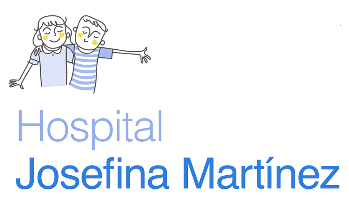 CURSOS PROSTGRADO ROTACIÓN/VISITAS HOSPITAL JOSEFINA MARTÍNEZ VIGENTES 2018CARRERAnROTACIONESMedicina UC1Programa de especialización Pediatría UC (3° año)Medicina UC2Programa de Sub especialidad Broncopulmonar Pediátrico UC (1° y 2° años)Medicina UC3Programa de Sub especialidad Gastroenterología y Nutrición Pediátrica UC (1° año)Medicina UC4Programa de Sub especialidad Nutrición Pediátrica UC (1° año)Medicina UCMedicina Otras universidades1Programa de Sub especialidad Broncopulmonar Pediátrico UChMedicina Otras universidades2Programa de Sub especialidad Broncopulmonar Pediátrico. Rotaciones no permanentes de Universidades extranjeras (Perú, México, Bolivia)Medicina Otras universidadesKinesiología UCMaule1Programa de ventilación crónica pediátricaKinesiología UCMaule